ФЕДЕРАЛЬНОЕ АГЕНТСТВО ЖЕЛЕЗНОДОРОЖНОГО ТРАНСПОРТА Федеральное государственное бюджетное образовательное учреждение высшего образования«Петербургский государственный университет путей сообщения Императора Александра I»(ФГБОУ ВО ПГУПС)Кафедра «Техносферная и экологическая безопасность»РАБОЧАЯ ПРОГРАММАдисциплины«БЕЗОПАСНОСТЬ ЖИЗНЕДЕЯТЕЛЬНОСТИ» (Б1.Б.20)для направления38.03.05 «Бизнес-информатика» по профилю«Архитектура предприятия»Форма обучения – очнаяСанкт-Петербург2016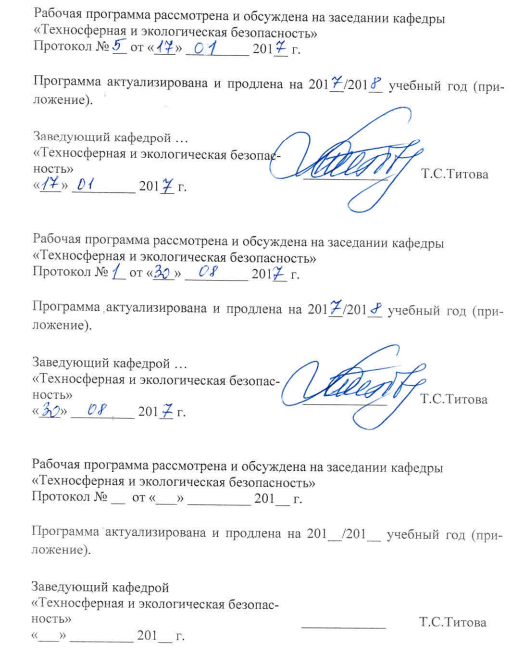 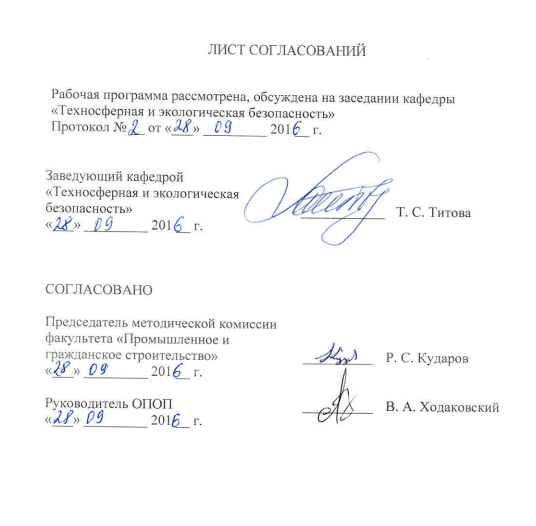 1. Цели и задачи дисциплиныРабочая программа составлена в соответствии с ФГОС ВО, утвержденным 11августа 2016 г., приказ Минобрнауки РФ № 1002 по направлению38.03.05 «Бизнес-информатика», по дисциплине «Безопасность жизнедеятельности».Целью изучения дисциплины «Безопасность жизнедеятельности» является приобретение необходимых знаний по безопасности труда для применения их в профессиональной деятельности в сфере безопасности и гигиены по обеспечению профилактических мер по предотвращению производственного травматизма и улучшению условий труда на рабочих местах.	Для достижения поставленной цели решаются следующие задачи:Приобретение знаний об основах безопасности труда и основах управления охраной труда на предприятии;Изучение правовых, нормативно-технических и организационных основ безопасности труда;Изучение теоретических основ действия опасных и вредных факторов производственной среды на человека;Приобретение знаний о мерах по защите от действия опасных и вредных производственных факторов в процессе труда;Приобретение практических навыков оказания доврачебной помощи пострадавшим;Изучение принципов организации и управления безопасностью труда.2. Перечень планируемых результатов обучения по дисциплине, соотнесенных с планируемыми результатами освоения основной профессиональной образовательной программыПланируемыми результатами обучения по дисциплине являются: приобретение знаний, умений, навыков и/или опыта деятельности.В результате освоения дисциплины обучающийся должен:ЗНАТЬ:основы безопасности жизнедеятельности;виды опасностей, способных причинить вред человеку, и критерии их оценки. УМЕТЬ:действовать в экстремальных и чрезвычайных ситуациях, применять основные способы выживания.ВЛАДЕТЬ:основными методами защиты производственного персонала и населения от возможных последствий, аварий, катастроф, стихийных бедствий.Изучение дисциплины направлено на формирование следующих общекультурных компетенций (ОК):способностью использовать приемы первой помощи, методы защиты в условиях чрезвычайных ситуаций (ОК-9);Область профессиональной деятельности обучающихся, освоивших данную дисциплину, приведена в п. 2.1 ОПОП.Объекты профессиональной деятельности обучающихся, освоивших данную дисциплину, приведены в п. 2.2 ОПОП.3. Место дисциплины в структуре основной профессиональной образовательной программыДисциплина «Безопасность жизнедеятельности» (Б1.Б.20) относится к базовой части и является обязательной дисциплиной.4. Объем дисциплины и виды учебной работыДля очной формы обучения:5. Содержание и структура дисциплины5.1 Содержание дисциплины5.2 Разделы дисциплины и виды занятийДля очной формы обучения:6. Перечень учебно-методического обеспечения для самостоятельной работы обучающихся по дисциплине7. Фонд оценочных средств для проведения текущего контроля успеваемости и промежуточной аттестации обучающихся по дисциплинеФонд оценочных средств по дисциплине является неотъемлемой частью рабочей программы и представлен отдельным документом, рассмотренным на заседании кафедры и утвержденным заведующим кафедрой.8. Перечень основной и дополнительной учебной литературы, нормативно-правовой документации и других изданий, необходимых для освоения дисциплины8.1 Перечень основной учебной литературы, необходимой для освоения дисциплиныБезопасность жизнедеятельности:  Учебник для вузов /С.В.Белов, В.А.Девисилов, А.В.Ильницкая и др.; Под общей редакцией С.В.Белова. – 8-е изд., М.:  Высшая школа, 2009. – 616 с.Безопасность жизнедеятельности:  учебник для вузов / Занько Н.Г.,  Малаян К.Р.,  Русак О.Н. – 13 издание, исправленное. – СПб. –Москва-Краснодар: Лань, 2010. – 672 с.Производственная безопасность.: Учеб. Пособие /Т.С.Титова и др. – СПб.:  ПГУПС, 2010. – 318 с.Занько Н.Г. Безопасность жизнедеятельности. [Электронный ресурс]: учебник/Н.Г. Занько, К.Р. Малаян, О.Н. Русак. – Электрон.дан. – Спб.: Лань, 2012. – 672 с. – Режим доступа:http://e.lanbook.com/books/element.php?pl1_id=4227–Загл. с экрана.8.2 Перечень дополнительной учебной литературы, необходимой для освоения дисциплины1.	Безопасность жизнедеятельности. Безопасность технологических процессов и производств. Охрана труда:  Учебное пособие для ВУЗов \П.П.Кукин, В.Л.Лапин, Н.Л.Пономарев. – Изд.4-е перераб. – М.: Высшая школа, 2007. – 335 с.2. 	Куликов О.Н.  Безопасность жизнедеятельности в строительстве:  учеб. Пособие для студ. Высш. Учебн. Заведений /О.Н.Куликов, Е.И.Ролин. – М.: Издательский центр «Академия», 2009. – 384 с.3. 	Безопасность жизнедеятельности в машиностроении: учебник для студ. Высш. Учеб. Заведений /В.Н.Еремин, В.В.Сафронов, А.Г.Схиртладзе, Г.А.Харламов. – М.: Издательский центр «Академия», 2008. – 384 с.4. 	Безопасность жизнедеятельности в энергетике: учебник для студ. Высш. Учеб. Заведений /В.Н.Еремин, В.В.Сафронов, А.Г.Схиртладзе, Г.А.Харламов. – М.: Издательский центр «Академия», 2010. – 400 с.5. 	Безопасность жизнедеятельности.  Практикум /Т.А.Хван, П.А.Хван. Изд.3-е.- Ростов н/Д:  Феникс, 2010. – 316 с6. 	Безопасность жизнедеятельности и охрана труда в строительстве:  учебное пособие / А.В.Фролов и др. – Ростов н/Д:  Феникс, 2010. – 704 с.7. 	Девясилов В.А. Охрана труда: учебник. – 4-е изд., перераб. И доп.  – М.: ФОРУМ: ИНФРА-М, 2009. – 496 с.8.	Машарский Б.Л. Курс лекций по дисциплине « Безопасность жизнедеятельности». Раздел «Охрана труда на железнодорожном транспорте». Часть I. − СПб.: Петербургский государственный университет путей сообщения, 2007. − 59с.9. 	Машарский Б.Л. Курс лекций по дисциплине « Безопасность жизнедеятельности» раздел «Охрана труда на железнодорожном транспорте». Часть II. − СПб.: Петербургский государственный университет путей сообщения, 2007. − 53с.10. Машарский Б.Л. Курс лекций по дисциплине « Безопасность жизнедеятельности» раздел «Охрана труда на железнодорожном транспорте». Часть III. − СПб.: Петербургский государственный университет путей сообщения, 2007. −с.5811.  Бузунов О. В. Правовые основы охраны труда: учебно-практическое пособие. – СПб.: Петербургский государственный университет путей сообщения, 2007. – 52 с.12. 	Сухих Р.Д., Зальцман Г.К., Канонин Ю.Н.   Средства коллективной защиты от опасных механических факторов. – СПб.: ПГУПС, 2007. - 101 с.13. 	Безопасность жизнедеятельности. Учебник для ВУЗов. Под ред. Л.А.Михайлова. – изд. «Питер», 2008. – 461 с.14. 	Микрюков В.Ю. Безопасность жизнедеятельности. – М.: Форум. – 2008. – 464 с.15. Охрана труда в строительстве. Под ред. Д.В.Коптева. – М.: Высшая школа.-2007. – 512 с.16. Инженерные решения по охране труда: Электробезопасность. Учебное пособие для ВУЗов. /О.И.Тихомиров и др. – М.: Маршрут, 2005. – 88 с.17. Бухтояров В.Ф. Безопасность жизнедеятельности. Нормативно-правовая обеспеченность безопасности и охраны труда. Изд. 2-е. Челябинск, .     18. Бузунов О.В., Якубчик Н.М. Обеспечение работников железнодорожного транспорта средствами индивидуальной защиты. Учебное пособие. – СПб.: Петербургский государственный университет путей сообщения, 2006. – 24с.19. Собурь С.В. Пожарная безопасность предприятия. Курс пожарно-технического минимума.: - 13-е изд. – М.: ПожКнига, 2011. – 496 с. 20. 	Маньков В.Д. Опасность поражения электрическим током и порядок и порядок оказания первой помощи при несчастных случаях на производстве. Изд. Электросервис, СПб., 2009. – 80 с.21. Сибикин Ю.Д. Охрана труда и электробезопасность. – М.: ИП РадиоСофт, 2007. – 408 с.22. Какаулин С.П. Экономика безопасного труда. – М.: «Альфа-Пресс», 2007. – 192 с.8.3 Перечень нормативно-правовой документации, необходимой для освоения дисциплиныПри освоении данной дисциплины нормативно-правовая документация не используется.8.4 Другие издания, необходимые для освоения дисциплиныПри освоении данной дисциплины другие издания не используются.9. Перечень ресурсов информационно-телекоммуникационной сети «Интернет», необходимых для освоения дисциплины1.Портал   http://www.ohranatruda.ru2. Портал   http://www.niiot.ru10. Методические указания для обучающихся по освоению дисциплиныПорядок изучения дисциплины следующий:Освоение разделов дисциплины производится в порядке, приведенном в разделе 5 «Содержание и структура дисциплины». Обучающийся должен освоить все разделы дисциплины с помощью учебно-методического обеспечения, приведенного в разделах 6, 8 и 9 рабочей программы. Для формирования компетенций обучающийся должен представить выполненные типовые контрольные задания или иные материалы, необходимые для оценки знаний, умений, навыков и (или) опыта деятельности, предусмотренные текущим контролем (см. фонд оценочных средств по дисциплине).По итогам текущего контроля по дисциплине, обучающийся должен пройти промежуточную аттестацию (см. фонд оценочных средств по дисциплине).11. Перечень информационных технологий, используемых при осуществлении образовательного процесса по дисциплине, включая перечень программного обеспечения и информационных справочных системПеречень информационных технологий, используемых при осуществлении образовательного процесса по дисциплине «Безопасность жизнедеятельности»:технические средства (персональные компьютеры, интерактивная доска, мультимедийный проектор);методы обучения с использованием информационных технологий(компьютерное тестирование, демонстрация мультимедийныхматериалов).Кафедра «Техносферная и экологическая безопасность» обеспечена необходимым комплектом лицензионного программного обеспечения:Microsoft Windows 7;Microsoft Word 2010;MicrosoftExcel 2010;MicrosoftPowerPoint 2010.12. Описание материально-технической базы, необходимой для осуществления образовательного процесса по дисциплинеМатериально-техническая база обеспечивает проведение всех видов учебных занятий, предусмотренных учебным планом по направлению38.03.05 «Бизнес-информатика» и соответствует действующим санитарным и противопожарным нормам и правилам.Для проведения лекционных и лабораторных занятий на кафедре «Техносферная и экологическая безопасность» имеются аудитории 2-402, 2-404, 2-410, 2-403, 2-405, оборудованные специализированной учебной мебелью и техническими средствами обучения, служащими для представления учебной информации большой аудитории. Аудитории 2-402,2-404 и 2-410оснащены  маркерными досками, настенными экранами и мультимедийными проекторами с дистанционным управлением. Все аудитории для проведения занятий соответствуют действующим санитарным и противопожарным нормам и правилам.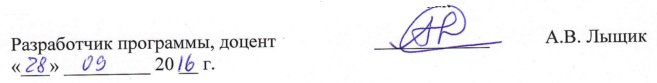 Вид учебной работыВсего часовСеместрВид учебной работыВсего часовIIКонтактная работа (по видам учебных занятий)В том числе:лекции (Л)практические занятия (ПЗ)лабораторные работы (ЛР)3216-163216-16Самостоятельная работа (СРС) (всего)4949Контроль2727Форма контроля знанийЭкзаменЭкзаменОбщая трудоемкость: час / з.е.108 час./3 з.е.108 час./3 з.е.№ п/пНаименование раздела дисциплиныСодержание разделаМодуль 1. Правовые основы безопасности жизнедеятельностиМодуль 1. Правовые основы безопасности жизнедеятельностиМодуль 1. Правовые основы безопасности жизнедеятельности1Раздел 1. Законодательные и нормативно-технические документы в области «БЖД». Система стандартов безопасности трудаКонституция РФ и безопасность жизнедеятельности. Основные законодательные и нормативно-технические документы в этой области. Трудовой кодекс РФ. Конвенции Международной организации труда (МОТ) направленные на обеспечение безопасности жизнедеятельности (БЖД). Документы Всемирной организации здравоохранений (ВОЗ) по вопросам физиологии и  гиены труда. Цель и задачи дисциплины БЖД. Социальное и экономическое значение снижения производственных и профессиональных рисков. Система стандартов безопасности труда.2Раздел 2. Физиология и психология труда. Методы оценки тяжести и напряженности труда. Гигиеническое нормирование факторов производственной средыКлассификация основных форм деятельности человека. Принципы классификации условий труда. Методы оценки тяжести труда. Напряженность труда, инженерная психология, эргономика, режим труда и отдыха. Гигиеническое нормирование факторов производственной среды и трудового  процесса.3Раздел 3. Вероятные ОВПФ на рабочих местах. Классификация. Мероприятия и средства защиты. Эргономические требованияКлассификация опасных, вредных и поражающих факторов. Техносферная и экологическая безопасность производственной среды. Охрана природных комплексов. Воздействие опасных и вредных производственных факторов на работников. Анализаторы человека: зрительный, слуховой, осязание, обоняние, кожный, вкусовой. Модуль 2. Защита от действия опасных и вредных производственных факторов.Модуль 2. Защита от действия опасных и вредных производственных факторов.Модуль 2. Защита от действия опасных и вредных производственных факторов.4Раздел 4. Санитарно-гигиенические требования к воздуху рабочей зоны. Показатели микроклимата. Нормирование параметров воздушной среды. Мероприятия и средства защитыПоказатели микроклимата в производственных помещениях. Терморегуляция организма человека. Нормирование показателей микроклимата и содержания химических веществ в  воздухе рабочей зоны. Классификация химических веществ по степени опасности для организма человека. Контроль за соблюдением установленных санитарно-гигиенических требований к воздуху рабочей зоны. Методы и средства нормализации показателей микроклимата и воздуха рабочей зоны. Виды и системы вентиляции, отопления, кондиционирования. Основы расчета систем нормализации воздушной среды в производственных помещениях. 5Раздел 5. Производственное освещение рабочих мест. Влияние светоцветовой среды на условия труда. Нормирование. Принципы расчета осветительных установок. Способы освещениВлияние качества светоцветовой среды на безопасность, производительность и эффективность труда. Основные светотехнические единицы. Виды и системы освещения. Нормирование освещения производственных помещений и рабочих зон. Основные светотехнические характеристики источников света и осветительных приборов. Принципы расчета количественных и качественных характеристик осветительных установок. Способы искусственного освещения открытых территорий. Эксплуатация, техническое обслуживание и ремонт осветительных установок.6Раздел 6. Производственный шум и вибрация. Нормирование. Мероприятия и средства защитыИсточники шума, инфразвука и ультразвука. Действие шума на организм человека. Нормирование производственного шума, ультразвука и инфразвука. Методы и средства защиты обслуживающего персонала от повышенного производственного шума, инфразвука и ультразвука. Принципы расчета звукоизоляции, звукопоглощения глушителей шума. Источники вибрации на железнодорожном транспорте. Вредное воздействие повышенной вибрации на организм человека. Физические характеристики вибрации. Классификация вибрации. Нормирование механических колебаний. Методы и средства защиты обслуживающего персонала от повышенной производственной вибрации. Принципы расчета виброизоляции, вибропоглощения, глушителей шума.7Раздел 7. Обеспечение безопасности производственных процессов. Общие требования безопасности к производственным процессам. Требования безопасности к технологическим процессам, производственному оборудованию, производственным площадкам, производственным и вспомогательным помещениям, рабочим местам, обслуживающему персоналу, сооружениям. Группы производственных процессов в зависимости от их санитарной характеристики. Аттестация рабочих мест по условиям труда, тяжести и напряженности трудового процесса. Сертификация работы по охране труда. Эргономические требования к рабочим местам и технике. Анализ опасностей технических систем. Понятие и оценка производственного и профессионального риска. Модуль 3. Электробезопасность. Пожарная безопасность. Безопасность жизнедеятельности в чрезвычайных ситуациях. Управление безопасностью жизнедеятельности.Модуль 3. Электробезопасность. Пожарная безопасность. Безопасность жизнедеятельности в чрезвычайных ситуациях. Управление безопасностью жизнедеятельности.Модуль 3. Электробезопасность. Пожарная безопасность. Безопасность жизнедеятельности в чрезвычайных ситуациях. Управление безопасностью жизнедеятельности.8Раздел 8. Защита персонала от воздействия эл.тока и ЭМП. Анализ электротравматизма. Действие электрического тока на организм человека. Классификация электроустановок и электрических сетей. Классификация производственных помещений и зон по опасности поражения персонала электрическим током. Напряжение прикосновения и шага. Организационно-технические мероприятия по предупреждению поражения персонала электрическим током. Технические средства защиты от поражения электрическим током. Назначение и область применения защитного заземления, защитного зануления, защитного отключения, электрического разделения сетей, малых напряжений и повышенной частоты тока, изоляции токоведущих частей, ограждения токоведущих частей, блокировок, безопасносности, выравнивания потенциалов. Меры защиты от наведенного потенциала, статического атмосферного и производственного электричества. Молниезащита производственных объектов. Классификация молниеотводов. Категории молниезащиты. Принцип расчета молниезащиты зданий и сооружений. Опасное и вредное воздействие повышенного ЭМП на организм человека. Методы и средства защиты персонала от воздействия повышенных ЭМП. Оказание первой помощи при поражении человека электрическим током.9Раздел 9. Предупреждение и ликвидация ЧС. Пожарная безопасность. Основные понятия и определения, классификация чрезвычайных ситуаций по потенциальной опасности. Пожарная безопасность, теория горения и взрыва. Классификация пожаров и промышленных объектов по взрывопожарной опасности. Эвакуация людей при пожаре. Безопасность при перевозках опасных грузов. Особенности взрывной и пожарной опасности на объектах железнодорожного транспорта. Общие сведения о пожаротушении. Оказание первой (доврачебной) помощи пострадавшим. Общие принципы оказания доврачебной помощи пострадавшим. Медицинские средства для оказания первой помощи. Первая помощь: при переломах и вывихах, при ожогах, при переохлаждении и обморожении, при утоплении, при отравлениях, укусах животных, змей и насекомых. 10Раздел 10. Управление БЖД и охраной труда. Обеспечение функционирования системы управления охраной труда (СУОТ) в организации. Функции и задачи СУОТ. Планирование работ по охране труда. Контроль за результативностью работы по охране труда. Автоматическая система управления охраной труда на железнодорожном транспорте (АСУ – ОТ). Обучение и инструктирование работников безопасности труда. Социальная защита пострадавших на производстве. Расследование и учет несчастных случаев на производстве и профессиональных заболеваний. Ответственность за нарушение законодательства о труде. Обеспечение работников специальной одеждой, обувью и другими средствами индивидуальной защиты (СИЗ). № п/пНаименование раздела дисциплиныЛПЗЛРСРС1Раздел 1. Законодательные и нормативно-технические документы в области «БЖД». Система стандартов безопасности труда142Раздел 2. Физиология и психология труда. Методы оценки тяжести и напряженности труда. Гигиеническое нормирование факторов производственной среды12  533Раздел 3. Вероятные ОВПФ на рабочих местах. Классификация. Мероприятия и средства защиты. Эргономические требования2254Раздел 4. Санитарно-гигиенические требования к воздуху рабочей зоны. Показатели микроклимата. Нормирование параметров воздушной среды. Мероприятия и средства защиты2455Раздел 5. Производственное освещение рабочих мест. Влияние светоцветовой среды на условия труда. Нормирование. Принципы расчета осветительных установок. Способы освещения2256Раздел 6. Производственный шум и вибрация. Нормирование. Мероприятия и средства защиты2257Раздел 7. Обеспечение безопасности производственных процессов.258Раздел 8. Защита персонала от воздействия эл.тока и ЭМП.2459Раздел 9. Предупреждение и ликвидация ЧС. Пожарная безопасность. 1422510Раздел 10. Управление БЖД и охраной труда.15ИтогоИтого161649№ п/пНаименование раздела дисциплиныПеречень учебно-методического обеспечения1Раздел 1. Законодательные и нормативно-технические документы в области «БЖД». Система стандартов безопасности трудаУчебное пособие «Проектирование средств защиты от опасных и вредных производственных факторов»2Раздел 2. Физиология и психология труда. Методы оценки тяжести и напряженности труда. Гигиеническое нормирование факторов производственной средыУчебное пособие «Проектирование средств защиты от опасных и вредных производственных факторов»3Раздел 3. Вероятные ОВПФ на рабочих местах. Классификация. Мероприятия и средства защиты. Эргономические требованияМетодические указания к компьютерной деловой игре «Анализ производственного травматизма на предприятиях железнодорожного транспорта»4Раздел 4. Санитарно-гигиенические требования к воздуху рабочей зоны. Показатели микроклимата. Нормирование параметров воздушной среды. Мероприятия и средства защитыМетодические указания к лабораторным работам «Исследование параметров микроклимата производственных помещений», «Исследование средств нормализации воздуха рабочей зоны»5Раздел 5. Производственное освещение рабочих мест. Влияние светоцветовой среды на условия труда. Нормирование. Принципы расчета осветительных установок. Способы освещенияМетодические указания к лабораторной работе «Исследование освещенности рабочих мест»6Раздел 6. Производственный шум и вибрация. Нормирование. Мероприятия и средства защитыМетодические указания к лабораторным работам «Обеспечение акустического комфорта на рабочих местах в производственных помещениях», «Исследование средств виброзащиты»7Раздел 7. Обеспечение безопасности производственных процессов.Учебное пособие «Проектирование средств защиты от опасных и вредных производственных факторов»8Раздел 8. Защита персонала от воздействия эл.тока и ЭМП.Методические указания к лабораторным работам «Исследование защитного заземления электроустановок», «Исследование эффективности автоматического отключения питания в системе TN-C»9Раздел 9. Предупреждение и ликвидация ЧС. Пожарная безопасность.Методические указания к лабораторной работе «Исследование эффективности средств тушения пожаров»10Раздел 10. Управление БЖД и охраной труда.Учебное пособие «Проектирование средств защиты от опасных и вредных производственных факторов»